Advancing Data-Intensive Research in Education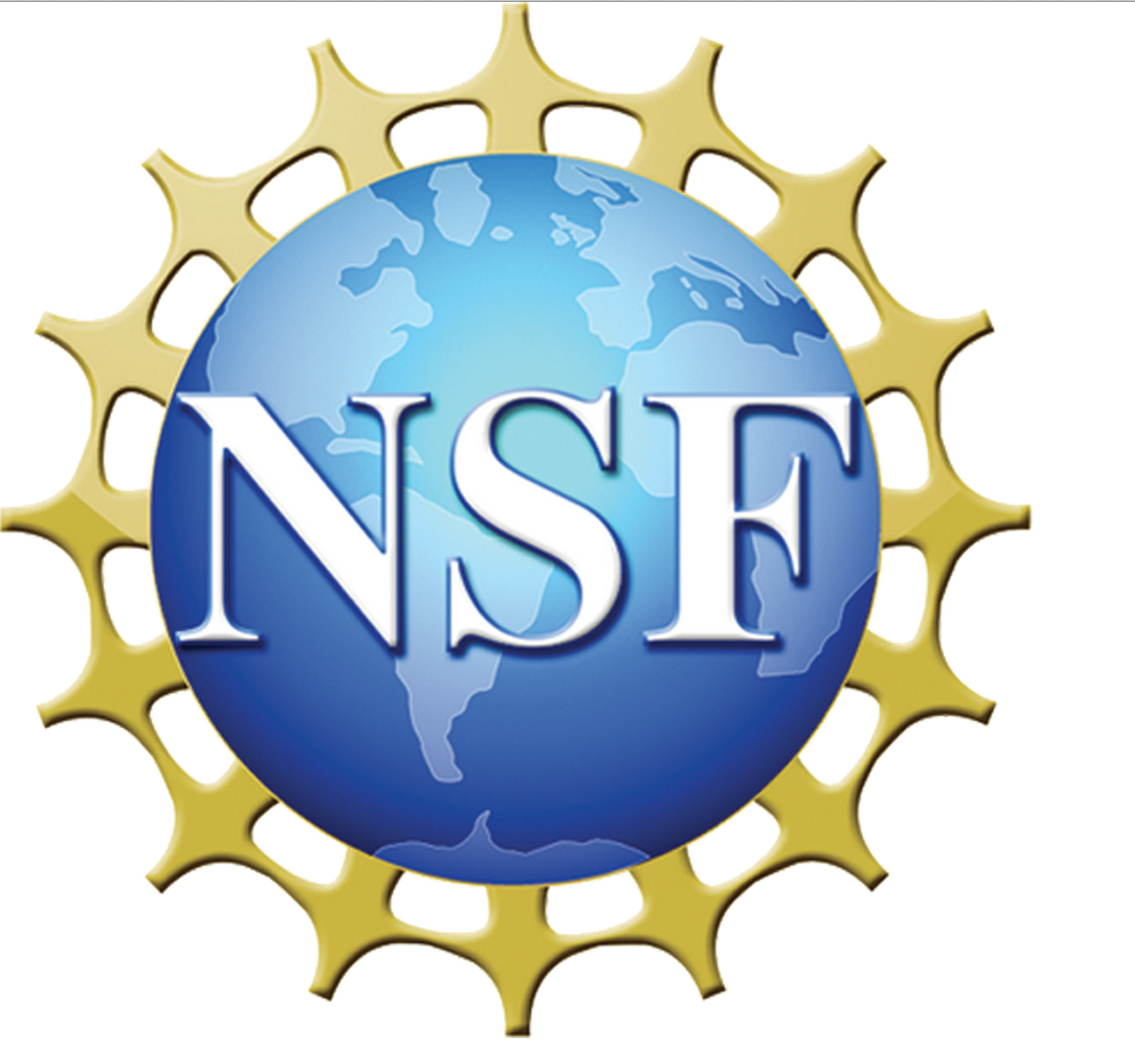 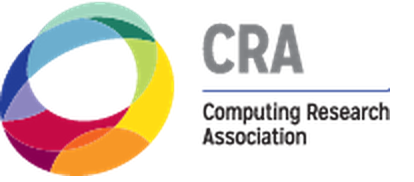 Waterview Conference CenterArlington, VAMay 31st - June 2nd, 2015NameLastEmailAffiliationElizabethAlbroElizabeth.albro@ed.govInstitute of Education SciencesPeterArzbergerparzberg@nsf.govNSFRyanBakerbaker2@tc.columbia.eduTeachers College Columbia UniversityBrendaBannanbbannan@gmu.eduGeorge Mason UniversityLidaBeninsonlidbenin@nsf.govAAASMatthewBerlandmberland@wisc.eduUniv. of Wisconsin–MadisonAndyBernatandy@bernat.net CRAMarieBienkowskimarie.bienkowski@sri.comSRI InternationalGautamBiswasgautam.biswas@vanderbilt.eduVanderbilt UniversityLoriBlandlbland2@gmu.eduGeorge Mason UniversityAlexBowersBowers@exchange.tc.columbia.eduTeachers College, Columbia UniversityThomasBrockthomas.brock@ed.govInstitute of Education SciencesElizabethBuchananbuchanane@uwstout.eduUniversity of Wisconsin-StoutElizabethBurrowseburrows@nsf.govAAAS Fellow at NSFAlByerNational Science Teachers Associationabyers@nsta.orgJohnCherniavskyjchernia@nsf.govNational Science FoundationJereConfreyjere_confrey@ncsu.eduNorth Carolina State UniversitySandraCorbettscorbett@cra.orgCRARichardCulattarichard.culatta@ed.govU.S. Department of EducationArlenede Strulleadestrul@nsf.govNSFChrisDedechris_dede@harvard.eduHarvard UniversityEdwardDieterleed.dieterle@summitllc.usSummit ConsultingMichelleDunndunnm3@mail.nih.govNational Institutes of HealthEarnestineEasterepsalmon@nsf.govNational Science FoundationSloaneFinbarrfsloane@nsf.govNational Science FoundationDexterFletcherfletcher@ida.orgInstitute for Defense AnalysesAriGesherregs@palantir.comPalantir TechnlogoiesRickGilmorerick@databrary.orgDatabrary.orgJayGoodwinjtgoodwi@nsf.govNSF/AAAS Science & Technology Policy FellowEdithGummeregummer@kauffman.orgEwing Marion Kauffman FoundationPatriciaHammarphammar@pkhenterprises.comPKH EnterprisesNatalieHarrnharr@nsf.govNSFErinHigginsErin.Higgins@ed.govInstitute of Education SciencesAndrewHoandrew_ho@gse.harvard.eduHarvard Graduate School of EducatoinSabrinaJacobsjacob@cra.orgComputing Research AssociationAdityaJohriajohri3@gmu.eduGeorge Mason UniversityShaunKelloggsbkellog@ncsu.eduNorth Carolina State UniversityAnthony Kellyakelly@nsf.govNSFHenryKellyhenry.kelly@hq.doe.govDept of EnergyEricKlopferklopfer@mit.eduMITKenKoedingerkoedinger@cmu.eduCarnegie Mellon UniversityGülKremergkremer@nsf.govNSFRuthKrumhanslrkrumhansl@edc.orgOceans of Data Institute, Education Development Center, IncVijayKumarvkumar@mit.eduMITChristopherLaubenthalclaubenthal@kauffman.orgEwing Marion Kauffman FoundationKevinLeekelee@nsf.govNational Science FoundationSoo-siang Limslim@nsf.govNSFDeborahLockhartdlockhar@nsf.govNational Science FoundationBrittLundgrenlundgren@astro.wisc.eduUniversity of Wisconsin - MadisonKrishnaMadhavancm@purdue.eduPurdue UniversityTaylorMartinhtmartin@nsf.govNSFAmandaMason-Singhamanda.mason-singh@hobsons.comHobsonsDaveMicklosmicklos@cshl.eduDNA Learning Center, Cold Spring Harbor LaboratoryStevenMillersteven.miller@us.ibm.comIBMPiotrMitrospmitros@edx.orgedXNishalMohannmohan@nsf.govNSFRogerNozakiroger.nozaki@ed.govUS Department of EducationDianaOblingerdoblinger@educause.eduEDUCAUSEUna-MayOReillyunamay@mit.eduMITZachPardoszp@berkeley.eduUniversity of California, BerkeleyJaiminPateljpatel@tuvalabs.comTuva LabsYuriPodpalyypodpaly@nsf.govNSF - AAASRenataRawlings-Gossrrawling@nsf.govNSF - CISE OADDamianSaccocioDamian@edcast.comEdCastValShutevshute@fsu.eduFlorida State UniversityGeorgeSiemensgsiemens@gmail.comLINK Lab, UT ArlingtonSusanSingersrsinger@nsf.govNSFEllenWagnerellen.wagner@parframework.orgPAR FrameworkShuangbaoWangpaul@nisti.orgUniversity of MarylandCraigWigginscraig.wiggins.ctr@adlnet.govAdvanced Distributed Learning InitiativeMarceloWorsleyworsley@usc.eduUniversity of Southern CaliforniaHelen Wrighthwright@cra.orgCRADavidYaskindavid.yaskin@hobsons.comHobsons